TNAAU Region 1 Championship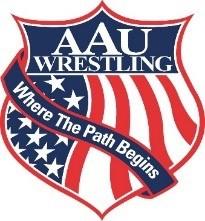 February 26th and 27th, 2021 A TEAM TNAAU Wrestling Tournament Hosted by Heritage High School3741 E Lamar Alexander PkwyMaryville, TN 37804Event Schedule is as follows: Satellite  Weigh InsThere will be no Satellite Weigh-ins at the host school on Friday night, only Tots and Bantams who are wrestling Friday will be allowed to weigh in. Weigh-in sites have yet to be determined, please check the information page for our Region on Trackwrestling, all new and updated information will be posted there. I will do my best to update the flyer as well, but cannot guarantee it will be. So, please coaches and parents please look at the Information page on Trackwrestling.Friday –TBDFriday – TBDFriday Night Tots and BantamsWeigh-in-  5:30-6:30 PMWrestle at 7:00 PMSaturdayMidgets and Girls – Wrestle at 8 AM Junior – Wrestle at 11:30 AMMiddle School – Wrestle at 2:30 PMAll wrestlers must show AAU card at weigh in time Weigh-ins will be done in singlets with a one-pound allowance only.  NO WEIGHT CUTTING AT WEIGH-INSWrestlers can only wrestle ONE weight group and ONE age group.  Whatever you wrestle at region is what you must wrestle at State.We are restricted on the amount of people in the gym at any given time. Therefore we are asking that each wrestler only have 2-3 family members per session. We are requiring everyone wear a mask, including wrestlers who are not wrestling on the mat. Tournament Information for Kids of the following ages:Tot 2015 or afterBantam 2013/2014 Midget 2011/2012 Junior/Novice 2009/2010 Middle School/Schoolboy 2006/2007/2008 *No 9th graders Tot: 35, 40, 45, 50, 55, HWT  Bantam: 40, 45, 50, 55, 60, 65, 70, 75, 80, 90, HWT  Midget: 50, 55, 60, 65, 70, 75, 80, 85, 90, 95, 103, 112, 120, 130, HWT   Junior / Novice: 60, 65, 70, 75, 80, 85, 90, 95, 100, 105, 112, 120, 130, 140, HWT  MS / School Boy: 70,75, 80, 85, 90, 95, 100, 105, 110, 115, 120, 125, 130, 135, 140, 145, 152, 160, 171, 189, 220, HWT   Mandatory Registration online @ www.trackwrestling.com By this date: Thursday, February 25th, 2020 11:30 pm CST Medals: 1st through 4th place finishers in each division 16-man bracket or more placing top 6 Only Top 4 from Midgets, Juniors and Middle School will advance to State. Registration Cost: $20.00 plus current AAU membership card is required. Admission: $ 6.00 Adults and $ 3.00 Students Coaches Entry: Current AAU membership card required to be on the floor coaching an athlete.  1 coach per 5 wrestlers not to exceed 8 coaches per club. Extra coaches bands available for $10.00 per band.  NO EXCEPTIONS! Only individuals with Coaches bands will be permitted in the mat area. *****Clubs please email coaches list to dellmdavis19@gmail.com  by Thursday February 25th, 2020*****This event is sanctioned by the Amateur Athletic Union of the U. S., Inc. All participants must have a current AAU membership. AAU membership may not be included as part of the entry fee to the event. AAU membership must be obtained before the competition begins. Participants are encouraged to visit the AAU web site www.aausports.org to obtain their membership.FOR ADDITIONAL INFORMATION CONTACT: Tournament Director –Denise Davis dellmdavis19@gmail.comor text at 865-556-7599I do my best to get back to you as soon as I see an email or text. I do not answer calls that are unknown, so if you do call please leave a message. During the week I will not respond to calls until after 4pm. Emails and text I will respond up until 10pm each evening. If you email or text after 10pm I will get back to you first thing in the morning.